Contents1	Instructions for Completing this Volume	32	Volumes for Information and Volumes for Completion and Submission	32.1.	Volumes for Information	32.2.	Volumes for Completion and Submission	33	Organisation Information	53.1.	Section A – Consortia Arrangements	53.2.	Section B – Sub Contracting Arrangements	53.3.	Section C – Lead Applicant Information	54	Certificates	74.1.	Conditions of Tender	74.2.	Certificate of Undertaking and Absence of Collusion or Canvassing	84.3.	Certificate of Confidentiality	94.4.	Pricing Schedule Declaration	105	Equalities Monitoring Form	11Instructions for Completing this VolumeThis Volume must be completed and submitted as part of the Applicant’s Bid and in accordance with the Submission requirements detailed in Volume One (1) Instructions. Volumes for Information and Volumes for Completion and SubmissionApplicants to complete the checklist forms below by providing a signature (scanned or typewritten) against each item and return with their Bid. This will constitute agreement and will form part of the Contract.Volumes for InformationVolumes for Completion and SubmissionSection A – Consortia Arrangements(if applicable)Please refer to Consortia and Sub-Contracting within Volume One (1) Instructions for Applicants.Please also complete Section C with the Lead Applicant’s information.Section B – Sub Contracting Arrangements(if applicable)Please refer to Consortia and Sub-Contracting within Volume One (1) Instructions for Applicants.Please also complete Section C with the Lead Applicant’s information.Section C – Lead Applicant InformationCertificatesConditions of TenderCertificate of Undertaking and Absence of Collusion or CanvassingCertificate of ConfidentialityPricing Schedule DeclarationI / We offer to supply the goods or services as per the pricing schedule above, in accordance with the Specification, terms and conditions and all other documents forming the Contract.Equalities Monitoring FormFor all Applicants to answerThis information is for monitoring purposes only. Read the definitions below and indicate whether the organisation falls into any of the listed categories.Applicants may tick more than one box.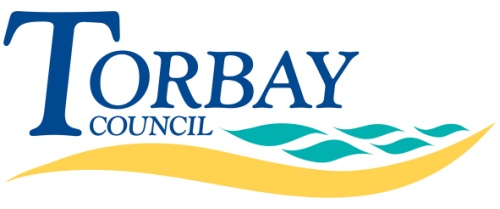 	Volume Five (5) - FormsContract ReferenceT01016CSContract TitleSafeguarding Children Foundation Training Course 2016-2018Maximum Period of ContractTwo (2) yearsReturn DateTuesday 03 May 2016 Return Time12:00 NoonReturn Towww.supplyingthesouthwest.org.ukApplicant NameVolumeSectionApplicant Read, Understood and AgreedVolume One (1) InstructionsInstructionsVolume Two (2) Information Background Information Volume Two (2) Information Procurement InformationVolume Two (2) Information Evaluation InformationVolume Two (2) Information Contract InformationVolume Two (2) Information GlossaryVolume Three (3) SpecificationSpecificationVolume Five (5) FormsInstructions for Completing this VolumeVolumeMethod StatementCompleted and SubmittedAward Mandatory Pass / Fail RequirementsAward Method StatementsAward Technical Questions Volume Four A (4A) Pricing Pricing Schedule Volume Five (5) FormsVolumes for Information and Volumes for Completion and SubmissionVolume Five (5) FormsOrganisation InformationVolume Five (5) FormsConditions of Tender Volume Five (5) FormsCertificate of Undertaking and Absence of Collusion or Canvassing Volume Five (5) FormsCertificate of ConfidentialityVolume Five (5) FormsPricing Schedule DeclarationVolume Five (5) FormsEqualities Monitoring FormOrganisation InformationAre you making a submission as a Consortium?Yes/No (Please delete, if no please go onto Section B)Name of Lead ApplicantName/s of Organisation/s involvedStructure and Management of the ConsortiumStructure and Management of the ConsortiumNature and Extent of Involvement of each OrganisationNature and Extent of Involvement of each OrganisationIs your organisation proposing to Sub-Contract any part of the Contract?Yes/No (Please delete, if no please go onto Section C)Name of Lead ApplicantName/s of proposed Sub-ContractorsProvide detail of which parts of the Contract will be Sub-Contracted and to whomProvide detail of which parts of the Contract will be Sub-Contracted and to whomName and address of the organisation (prime/single contractor/lead partner) in whose name the Contract would be awarded to:Name and address of the organisation (prime/single contractor/lead partner) in whose name the Contract would be awarded to:Address:Postcode:Tel. No:Fax. No.Email address:Website address (if any):Company Registration number (if applicable) and date of registration.Company Registration number (if applicable) and date of registration.Companies House registration number of the parent company (if applicable).Companies House registration number of the parent company (if applicable).Charities or Housing or other Registration number (if applicable). Please specify the registering body and date of registrationCharities or Housing or other Registration number (if applicable). Please specify the registering body and date of registrationProvide registered address details if different from above.Provide registered address details if different from above.Address:Postcode:Tel. No:State the VAT registration number (if applicable).State the VAT registration number (if applicable).Full name(s) and details of Executive Directors/Partners/Trustees (please add extra rows if required).Full name(s) and details of Executive Directors/Partners/Trustees (please add extra rows if required).NameResponsibilityTORBAY COUNCILCONDITIONS OF TENDERTORBAY COUNCILCONDITIONS OF TENDERTORBAY COUNCILCONDITIONS OF TENDER1.Tenders are invited for the supply of the goods or services specified or described in the invitation.  Tenders with conditions of contract duly completed and marked with the title of the Contract (as already stated on each of the Volumes for submission) and returned electronically via the Supplying the South West portal. Tenders must be returned by the date and time stated on the front page of Volume Four (4) Evaluation and Volume Five (5) Forms. Tenders received after the time stated or not properly completed will be disregarded. Facsimile and emailed copies will not be accepted. Tenders are invited for the supply of the goods or services specified or described in the invitation.  Tenders with conditions of contract duly completed and marked with the title of the Contract (as already stated on each of the Volumes for submission) and returned electronically via the Supplying the South West portal. Tenders must be returned by the date and time stated on the front page of Volume Four (4) Evaluation and Volume Five (5) Forms. Tenders received after the time stated or not properly completed will be disregarded. Facsimile and emailed copies will not be accepted. 2.The Contract shall be subject to the Authority’s Conditions of Contract, included in these Tender Documents.  Wherever special conditions of Contract are contained in the Invitation to Tender, the Contract shall be subject to those special conditions in addition to the Standard Conditions of Contract, and where those special conditions are inconsistent with the Authority’s Standard Conditions of Contract, the special conditions shall prevail.  Offers by Applicants made subject to additional or alternative conditions may not be considered and may be rejected on the grounds of such conditions alone.  No alteration must be made to the printed conditions or schedules.  Any Tenders bearing such alterations will not be considered.The Contract shall be subject to the Authority’s Conditions of Contract, included in these Tender Documents.  Wherever special conditions of Contract are contained in the Invitation to Tender, the Contract shall be subject to those special conditions in addition to the Standard Conditions of Contract, and where those special conditions are inconsistent with the Authority’s Standard Conditions of Contract, the special conditions shall prevail.  Offers by Applicants made subject to additional or alternative conditions may not be considered and may be rejected on the grounds of such conditions alone.  No alteration must be made to the printed conditions or schedules.  Any Tenders bearing such alterations will not be considered.3.The Authority does not bind itself to accept the lowest or any Tender, and reserves the right to accept a Tender either in whole or in part, for such item or items specified in the Invitation to Tender, and for such place or places of delivery as it thinks fit, each item and establishment being for this purpose considered as Tendered for separately.The Authority does not bind itself to accept the lowest or any Tender, and reserves the right to accept a Tender either in whole or in part, for such item or items specified in the Invitation to Tender, and for such place or places of delivery as it thinks fit, each item and establishment being for this purpose considered as Tendered for separately.4.To Torbay CouncilI/We the undersigned DO HEREBY UNDERTAKE on the acceptance by the Authority of my/our Tender either in whole or in part, to supply (or perform the services), on such terms and conditions and in accordance with such specifications (if any), as are contained or incorporated in the Invitation to Tender.  I/We agree and declare that the acceptance of this Tender by letter on behalf of the Authority, whether for the whole or part of the items included therein, will constitute a Contract for the supply of such items, I/We agree to enter into a further agreement for the due performance of the Contract, and I/We declare that I am/We are acting as the Delegated Authority for the purposes of signing off this Tender, and therefore, the Contract.To Torbay CouncilI/We the undersigned DO HEREBY UNDERTAKE on the acceptance by the Authority of my/our Tender either in whole or in part, to supply (or perform the services), on such terms and conditions and in accordance with such specifications (if any), as are contained or incorporated in the Invitation to Tender.  I/We agree and declare that the acceptance of this Tender by letter on behalf of the Authority, whether for the whole or part of the items included therein, will constitute a Contract for the supply of such items, I/We agree to enter into a further agreement for the due performance of the Contract, and I/We declare that I am/We are acting as the Delegated Authority for the purposes of signing off this Tender, and therefore, the Contract.Signed*: Signed*: Date: Name (in block capitals): Name (in block capitals): Name (in block capitals): In the capacity of: (State official position, i.e. Director, Manager, etc.)In the capacity of: (State official position, i.e. Director, Manager, etc.)In the capacity of: (State official position, i.e. Director, Manager, etc.)*(It must be clearly shown whether the Applicant is a limited company, statutory corporation, partnership or single individual, trading under his own or another name, and also if the signatory is not the actual Applicant, the capacity in which he/she signs or is employed).*(It must be clearly shown whether the Applicant is a limited company, statutory corporation, partnership or single individual, trading under his own or another name, and also if the signatory is not the actual Applicant, the capacity in which he/she signs or is employed).*(It must be clearly shown whether the Applicant is a limited company, statutory corporation, partnership or single individual, trading under his own or another name, and also if the signatory is not the actual Applicant, the capacity in which he/she signs or is employed).CERTIFICATE OF UNDERTAKING  ABSENCE OF COLLUSION OR CANVASSINGCERTIFICATE OF UNDERTAKING  ABSENCE OF COLLUSION OR CANVASSINGThe Applicant shall sign the below Certificate of Undertaking and Absence of Collusion clearly indicating whether they sign as a Consortium or Member of Consortium (Box A), or as a single body and/or individual (Box B) by striking through Box A or B, whichever does not apply.The Applicant shall sign the below Certificate of Undertaking and Absence of Collusion clearly indicating whether they sign as a Consortium or Member of Consortium (Box A), or as a single body and/or individual (Box B) by striking through Box A or B, whichever does not apply.Box A – ConsortiumI/We the undersigned do hereby certify that:- the consortium’s Tender is bona fide and intended to be competitive;the consortium has not entered into any agreement with any person outside the consortium with the aim of preventing Tenders being made or asked the amount of another Tender of the conditions or which the Tender is made;the consortium has not informed any person outside the consortium other than the person calling for the Tenders the amount or approximate amount of the Tender except where the disclosure in confidence of the approximate amount of the Tender was necessary to obtain insurance premium or other quotations necessarily required for the preparation of the Tender;the consortium has not caused or induced any person to enter into such an agreement as is mentioned in (b) above or to inform the consortium of the amount or the approximate amount of any rival Tender for the Contract.the consortium has not and will not canvass or solicit any Member, Officer or employee of the Authority in connection with the preparation, submission and evaluation of this Tender or award or proposed award of the Contract and that to the best of my knowledge and belief, no person employed by the consortium or acting on the consortium’s behalf has done or will do such an act.I/We further undertake that the consortium will not do any of the acts mentioned in (b), (c), (d) and (e) above before the hour and date specified for the return of the Tender.Box A – ConsortiumI/We the undersigned do hereby certify that:- the consortium’s Tender is bona fide and intended to be competitive;the consortium has not entered into any agreement with any person outside the consortium with the aim of preventing Tenders being made or asked the amount of another Tender of the conditions or which the Tender is made;the consortium has not informed any person outside the consortium other than the person calling for the Tenders the amount or approximate amount of the Tender except where the disclosure in confidence of the approximate amount of the Tender was necessary to obtain insurance premium or other quotations necessarily required for the preparation of the Tender;the consortium has not caused or induced any person to enter into such an agreement as is mentioned in (b) above or to inform the consortium of the amount or the approximate amount of any rival Tender for the Contract.the consortium has not and will not canvass or solicit any Member, Officer or employee of the Authority in connection with the preparation, submission and evaluation of this Tender or award or proposed award of the Contract and that to the best of my knowledge and belief, no person employed by the consortium or acting on the consortium’s behalf has done or will do such an act.I/We further undertake that the consortium will not do any of the acts mentioned in (b), (c), (d) and (e) above before the hour and date specified for the return of the Tender.Box B – Single Body and/or IndividualI/We the undersigned do hereby certify that:-My/our Tender is bona fide and intended to be competitive and I/we have not fixed or adjusted the amount of the Tender by or under in accordance with any agreement or arrangement with any other person;I/we have not indicated to any person other than the person calling for the Tender amount or approximate amount of the proposed Tender except where the disclosure in confidence of the approximate amount of the Tender was necessary to obtain insurance premium or other quotations necessarily required for the preparation of the Tender;I/we shall have not entered into any agreement or arrangement with any other person that they shall refrain from Tendering or asked the amount of any Tender to be submitted;I/we have not offered to pay or give any sum of money or valuable consideration directly or indirectly to any person for doing or having done  or causing or having caused to be done in relation to any other Tender or proposed Tender for the said work any act or thing of the nature specified and described above.I/we hereby certify that I/we have not and will not canvass or solicit any Member, Officer or employee of the Authority in connection with the preparation, submission and evaluation of this Tender or award or proposed award of the Contract and that to the best of my knowledge and belief, no person employed by me/us or acting on my/our behalf has done or will do such an act.I/we further undertake that I/we will not do any of the acts mentioned in (d), (c) and (d) above before the hour and date specified for the return of the TenderBox B – Single Body and/or IndividualI/We the undersigned do hereby certify that:-My/our Tender is bona fide and intended to be competitive and I/we have not fixed or adjusted the amount of the Tender by or under in accordance with any agreement or arrangement with any other person;I/we have not indicated to any person other than the person calling for the Tender amount or approximate amount of the proposed Tender except where the disclosure in confidence of the approximate amount of the Tender was necessary to obtain insurance premium or other quotations necessarily required for the preparation of the Tender;I/we shall have not entered into any agreement or arrangement with any other person that they shall refrain from Tendering or asked the amount of any Tender to be submitted;I/we have not offered to pay or give any sum of money or valuable consideration directly or indirectly to any person for doing or having done  or causing or having caused to be done in relation to any other Tender or proposed Tender for the said work any act or thing of the nature specified and described above.I/we hereby certify that I/we have not and will not canvass or solicit any Member, Officer or employee of the Authority in connection with the preparation, submission and evaluation of this Tender or award or proposed award of the Contract and that to the best of my knowledge and belief, no person employed by me/us or acting on my/our behalf has done or will do such an act.I/we further undertake that I/we will not do any of the acts mentioned in (d), (c) and (d) above before the hour and date specified for the return of the TenderSigned*: Date: Name (in block capitals): Name (in block capitals): In the capacity of: (State official position, i.e. Director, Manager, etc.)In the capacity of: (State official position, i.e. Director, Manager, etc.)*(It must be clearly shown whether the Applicant is a limited company, statutory corporation, partnership or single individual, trading under his own or another name, and also if the signatory is not the actual Applicant, the capacity in which he/she signs or is employed).*(It must be clearly shown whether the Applicant is a limited company, statutory corporation, partnership or single individual, trading under his own or another name, and also if the signatory is not the actual Applicant, the capacity in which he/she signs or is employed).CERTIFICATE OF CONFIDENTIALITYCERTIFICATE OF CONFIDENTIALITYI/we hereby agree with the Authority that I/we shall not at any time divulge or allow to be divulged to any person any information, confidential or otherwise, relating to information passed to me regarding this project.It is appreciated by the parties that in the event of negotiations in respect of the proposed Contract being entered into between the Authority and my organisation that it may be necessary to share information with colleagues within my organisation.  In this event this confidentiality clause may be waived to allow such information sharing to take place but not further or otherwise.I/we hereby agree with the Authority that I/we shall not at any time divulge or allow to be divulged to any person any information, confidential or otherwise, relating to information passed to me regarding this project.It is appreciated by the parties that in the event of negotiations in respect of the proposed Contract being entered into between the Authority and my organisation that it may be necessary to share information with colleagues within my organisation.  In this event this confidentiality clause may be waived to allow such information sharing to take place but not further or otherwise.Signed*: Date: Name (in block capitals): Name (in block capitals): In the capacity of: (State official position, i.e. Director, Manager, etc.)In the capacity of: (State official position, i.e. Director, Manager, etc.)*(It must be clearly shown whether the Applicant is a limited company, statutory corporation, partnership or single individual, trading under his own or another name, and also if the signatory is not the actual Applicant, the capacity in which he/she signs or is employed).*(It must be clearly shown whether the Applicant is a limited company, statutory corporation, partnership or single individual, trading under his own or another name, and also if the signatory is not the actual Applicant, the capacity in which he/she signs or is employed).Signed*: Date: Name (in block capitals): Name (in block capitals): In the capacity of: (State official position, i.e. Director, Manager, etc.)In the capacity of: (State official position, i.e. Director, Manager, etc.)Organisation name and postal address: Organisation name and postal address: Telephone No: Fax No: *(It must be clearly shown whether the Applicant is a limited company, statutory corporation, partnership or single individual, trading under his own or another name, and also if the signatory is not the actual Applicant, the capacity in which he/she signs or is employed).*(It must be clearly shown whether the Applicant is a limited company, statutory corporation, partnership or single individual, trading under his own or another name, and also if the signatory is not the actual Applicant, the capacity in which he/she signs or is employed).5.1Is the organisation: (select one option (i) to (viii) only)Is the organisation: (select one option (i) to (viii) only)Is the organisation: (select one option (i) to (viii) only)5.1(i)a public limited companya public limited companyYes/No5.1(ii)a sole tradera sole traderYes/No5.1(iii)a limited companya limited companyYes/No5.1(iv)a partnershipa partnershipYes/No5.1(v)a not for profit limited companya not for profit limited companyYes/No5.1(vi)a Community Interest Company or Charitable Incorporated Organisationa Community Interest Company or Charitable Incorporated OrganisationYes/No5.1(vii)a registered Charitya registered CharityYes/No5.1(viii)Other (specify):5.2Is your business an SME (a small or medium sized enterprise that has either less than 250 employees or with an annual turnover of less than €40 Million Euro, or both)? If yes, tick the category in which the organisation best fits:Is your business an SME (a small or medium sized enterprise that has either less than 250 employees or with an annual turnover of less than €40 Million Euro, or both)? If yes, tick the category in which the organisation best fits:Is your business an SME (a small or medium sized enterprise that has either less than 250 employees or with an annual turnover of less than €40 Million Euro, or both)? If yes, tick the category in which the organisation best fits:Yes/No5.2Micro (<10 employees)Micro (<10 employees)Micro (<10 employees)5.2Small (<50 employees)Small (<50 employees)Small (<50 employees)5.2Medium-Sized (<250 employees)Medium-Sized (<250 employees)Medium-Sized (<250 employees)5.3Is the organisation a WBO (an enterprise where women owners hold a majority ownership of the business)?Is the organisation a WBO (an enterprise where women owners hold a majority ownership of the business)?Is the organisation a WBO (an enterprise where women owners hold a majority ownership of the business)?Yes/No5.4Is the organisation a DBO (an enterprise where disabled business owners hold a majority share ownership of the business)?Is the organisation a DBO (an enterprise where disabled business owners hold a majority share ownership of the business)?Is the organisation a DBO (an enterprise where disabled business owners hold a majority share ownership of the business)?Yes/No5.5Is the organisation a BME (an enterprise where the majority share ownership of the business is held by members of a minority ethnic group)?Is the organisation a BME (an enterprise where the majority share ownership of the business is held by members of a minority ethnic group)?Is the organisation a BME (an enterprise where the majority share ownership of the business is held by members of a minority ethnic group)?Yes/No5.6Is it a third sector organisation? If yes, tick the category in which the organisation best fits:Is it a third sector organisation? If yes, tick the category in which the organisation best fits:Is it a third sector organisation? If yes, tick the category in which the organisation best fits:Yes/No5.6Voluntary sector organisationVoluntary sector organisationVoluntary sector organisation5.6Social Social Social 5.6Not-for-Profit organisationNot-for-Profit organisationNot-for-Profit organisation5.6CharityCharityCharity5.7Is your business none of the above?Is your business none of the above?Is your business none of the above?Yes/No